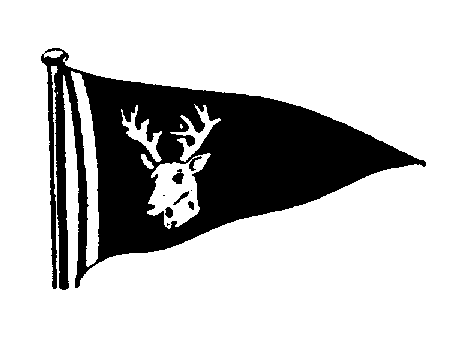 TSC Smack & Classic Yacht RaceSmack Information7th October 2017Entry fee is £10.00, all cheques to be made payable to Tollesbury Sailing Club.Start will be between the Nass Beacon and the TSC Committee boat to the south.Course will be as detailed below.First start time will be 09:30. Start times for all entrants will be advised as soon as possible.A time limit of 14:30 will be enforced because of the difficulty in entering Tollesbury on the ebb (HW is 14:04).The club’s launch known as the Yellow Peril (unmissable) will be available to taxi you into the marina, call them on Channel 6 if they don’t see you. Free beer will be served on the hard immediately after the race.  The prize giving will also be held on the hard.The Sailing Club will open at 18:00 – for more beer!!Food will be available in the sailing club from 19:30 (approx.).Would all of last year’s trophy winners please liaise with Bing (Gary Smith) 07720437820     01621869653     bosun@tollesburysc.com  to arrange their return.Please note that the Tollesbury Classic Yacht race will also be run on this day, its start and finish will be on the same line but courses will vary. Tollesbury Smack Race, 7th October 2017CourseThe Start and Finish line will be between the Nass Beacon off  and the TSC Committee boat anchored to the South of the Nass.The Committee boat will maintain a listening watch onVHF Channel 6.Course A: Around Thirslett (P), OLM “S” (S)*, Mersea No.1 (S), Mersea No.2 (P), Mersea No.10 (P), Finish.   Course B: Around Thirslett (P), Mersea No.1 (S), Mersea No.2 (S), Finish.   The course letter will be displayed on the committee boat.In the event that a course is shortened a support boat (RIB) may anchor adjacent to a suitable mark.* OLM “S” is located SSW of the Nass Beacon (see chartlet)